L’origine endosymbiotique des chloroplastes.On recherche à argumenter l'origine endosymbiotique des chloroplastes chez les eucaryotes, proposée par L. Margulis. Pour cela on souhaite vérifier que les chloroplastes seraient issus de la phagocytose de cyanobactéries par des cellules eucaryotes en comparant les molécules de pigments présentes chez une cyanobactérie et un chloroplaste.Proposer une stratégie de résolution réaliste, à partir des ressources, du matériel et du protocole d’utilisation proposés.Mettre en œuvre le protocole pour obtenir des résultats exploitables.Présenter et traiter les résultats de vos observations (expérimentales et documentaires pour qu'elles apportent les informations nécessaires à la résolution du problème.Exploiter les résultats pour résoudre la situation problème.RessourcesRessources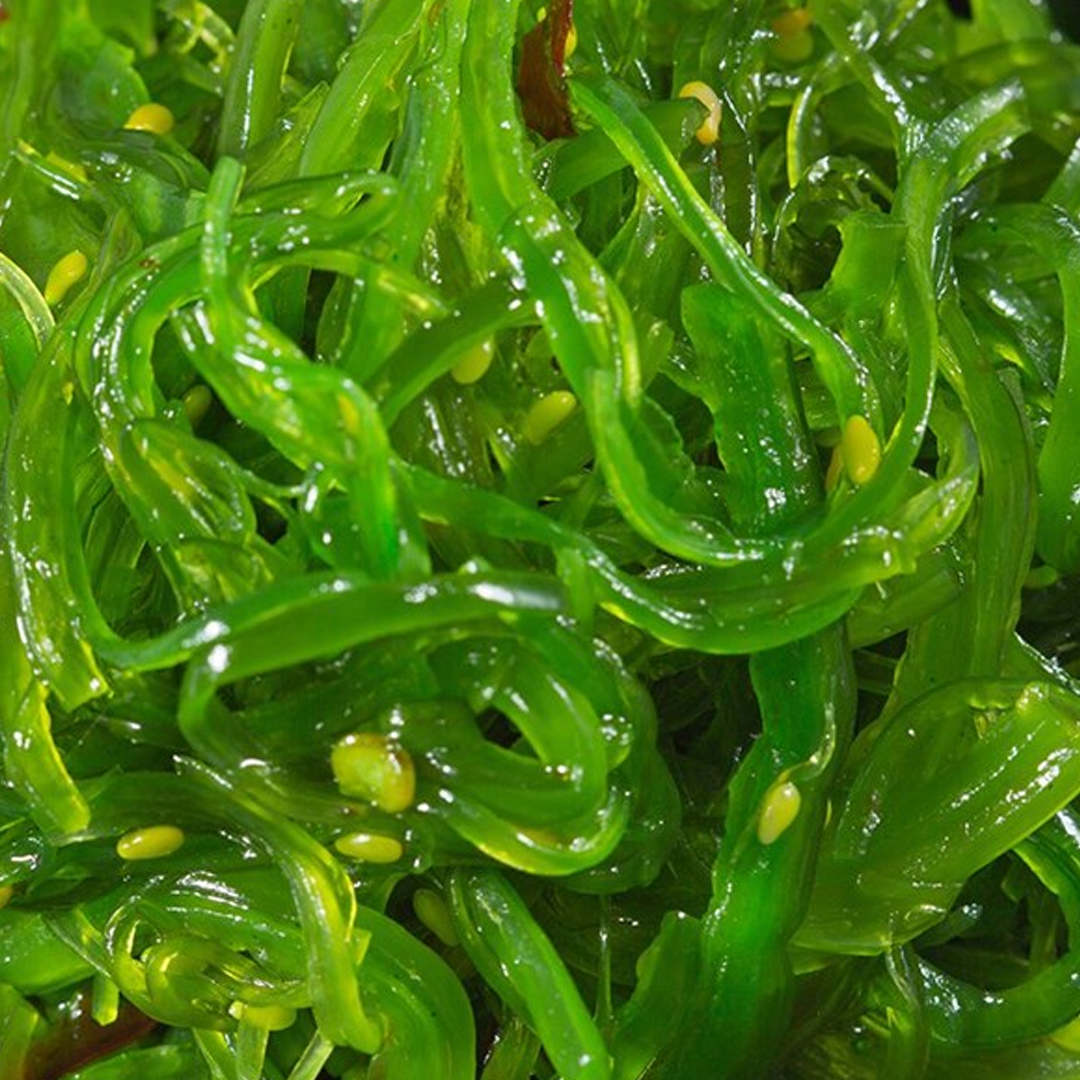 Les cyanobactéries sont présentes dans l'environnement.Elles sont aussi vendues en complément alimentaire sous forme de comprimé : la SpirulineGénome des cyanobactéries et des chloroplastes d'eucaryotes.Matériel et protocole d'utilisation du matérielMatériel et protocole d'utilisation du matérielMatériel et protocole d'utilisation du matérielRessources : la chromatographie est une technique de séparation des constituants d’un mélange par migration sur un support solide (papier). Les constituants du mélange sont entraînés par capillarité plus ou moins loin par le solvant en fonction de leurs propriétés physico-chimiques (masse, polarité, solubilité...).Ressources : la chromatographie est une technique de séparation des constituants d’un mélange par migration sur un support solide (papier). Les constituants du mélange sont entraînés par capillarité plus ou moins loin par le solvant en fonction de leurs propriétés physico-chimiques (masse, polarité, solubilité...).Chromatographie de référence 1 Carotène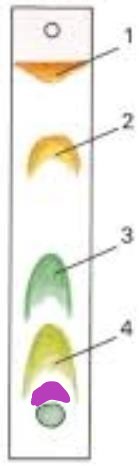 XanthophyllesChlorophylles aChlorophylles bPhycobiliprotéinesDont phycoérythrineMatériel :SpirulineFeuilles angiospermes Solution de chloroplastes purifiée par centrifugation.Matériel pour chromatographie (papier Whatman, agitateur, éprouvette, bouchons, cache noire, solvant, sable, mortier, pilon)FT Réaliser une chromatographie Fichiers docs ressourcesAfin de comparer les pigments des organismes : réaliser et comparer les chromatographies des pigments de la spiruline (Cyanobactérie) et des pigments foliaires d’un angiosperme et des pigments chloroplastiques d’un angiosperme. Réaliser les 3 dépôts côte à côte sur la même feuille de papier Whatman (Réaliser des repères pour identifier les dépôts).Réaliser la chromatographie avec une feuille d'angiosperme. (Cf fiche technique jointe).Réaliser une chromatographie avec la solution de chloroplastes (solution déjà réalisée)Déposer avec une pipette sur le trait de dépôt une goutte de solution de chloroplastesLaisser sécher et renouveler le dépôt 3 ou 4 fois.Réaliser la chromatographie avec la spiruline.Ecraser dans un mortier dans très peu d’eau un comprimé de spiruline de façon à obtenir une pâte.Déposer avec une pipette une goutte de la solution de spiruline, sécher au sèche-cheveux en chauffant le moins possible. Renouveler le dépôt 3 fois. Suspendre le papier à chromatographie dans l’éprouvette et pour la suite des étapes se référer à la fiche technique de la chromatographie des pigments chlorophylliens. Comparer l’organisation structurale et génomique d’un chloroplaste et d’une cyanobactérie. Cf sujet et docs ressources.Afin de comparer les pigments des organismes : réaliser et comparer les chromatographies des pigments de la spiruline (Cyanobactérie) et des pigments foliaires d’un angiosperme et des pigments chloroplastiques d’un angiosperme. Réaliser les 3 dépôts côte à côte sur la même feuille de papier Whatman (Réaliser des repères pour identifier les dépôts).Réaliser la chromatographie avec une feuille d'angiosperme. (Cf fiche technique jointe).Réaliser une chromatographie avec la solution de chloroplastes (solution déjà réalisée)Déposer avec une pipette sur le trait de dépôt une goutte de solution de chloroplastesLaisser sécher et renouveler le dépôt 3 ou 4 fois.Réaliser la chromatographie avec la spiruline.Ecraser dans un mortier dans très peu d’eau un comprimé de spiruline de façon à obtenir une pâte.Déposer avec une pipette une goutte de la solution de spiruline, sécher au sèche-cheveux en chauffant le moins possible. Renouveler le dépôt 3 fois. Suspendre le papier à chromatographie dans l’éprouvette et pour la suite des étapes se référer à la fiche technique de la chromatographie des pigments chlorophylliens. Comparer l’organisation structurale et génomique d’un chloroplaste et d’une cyanobactérie. Cf sujet et docs ressources.